Minibeast enquiry surveyLook carefully in your microhabitat and count up the number of minibeasts you have found.Minibeast			     Number found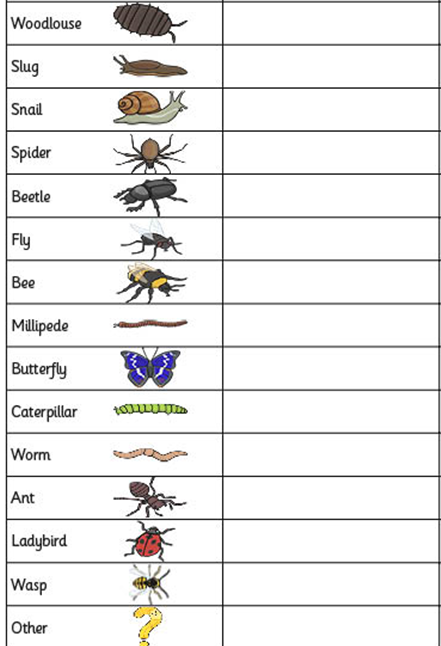 